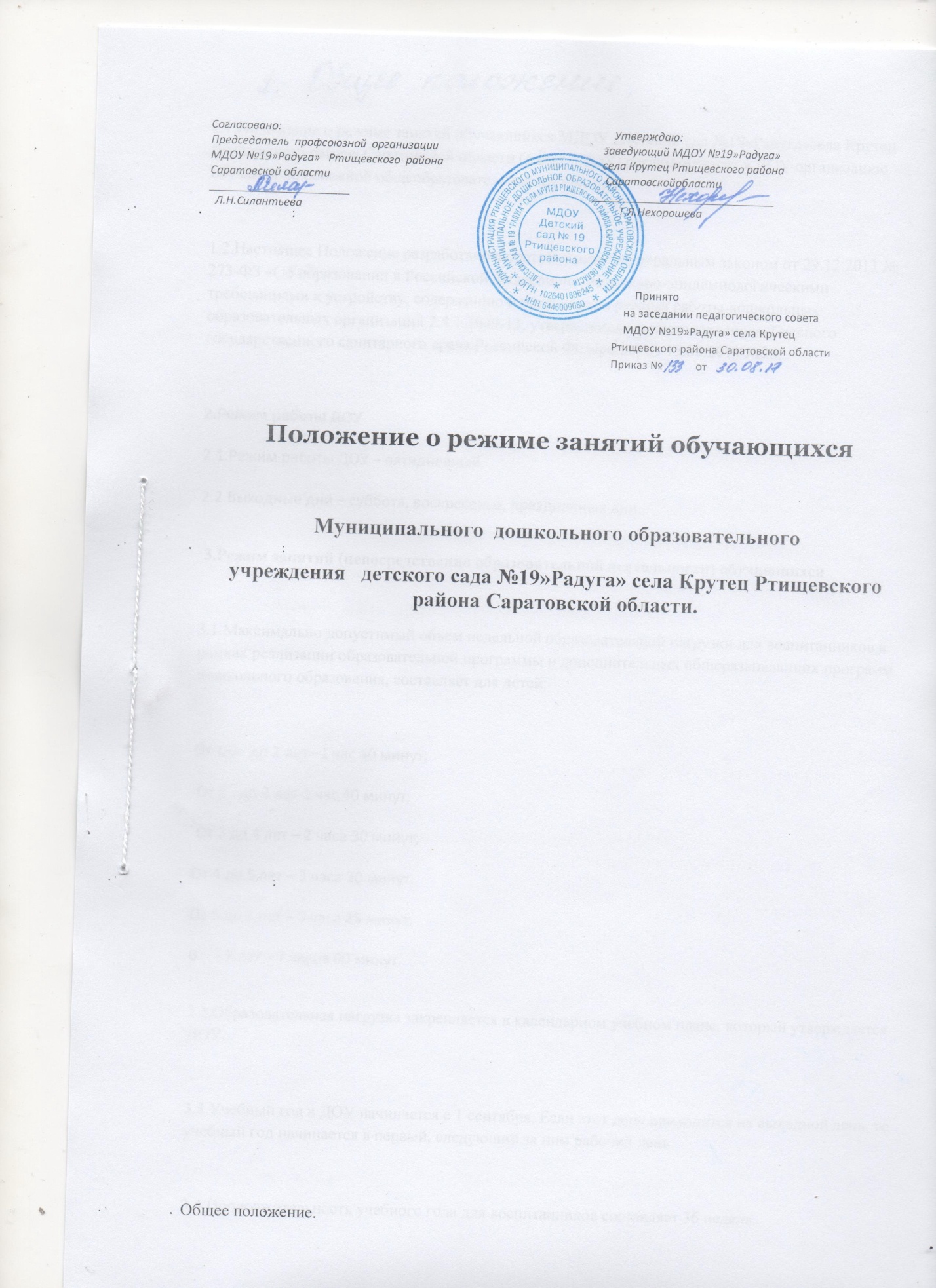 Согласовано:                                                                                                             Утверждаю:Председатель  профсоюзной  организации                                     заведующий МДОУ №19»Радуга»                                    МДОУ №19»Радуга»   Ртищевского  района                                  села Крутец Ртищевского районаСаратовской области                                                                           Саратовскойобласти                          ___________                                                                                                    _______________________  Л.Н.Силантьева                                                                                                                   Т.Я.Нехорошева	                                                                                                                    Принято 	                                                                                            на заседании педагогического совета	                                                                                             МДОУ №19»Радуга» села Крутец                                                                                                             Ртищевского района Саратовской области                                                                                                                               Приказ №            от Положение о режиме занятий обучающихсяМуниципального  дошкольного образовательного учреждения   детского сада №19»Радуга» села Крутец Ртищевского района Саратовской области. Общее положение.1.1.Положение о режиме занятий обучающихся МДОУ «Детский сад №19«Радуга»села Крутец Ртищевского района Саратовской области (далее – ДОУ) регламентирует в ДОУ организацию обучения по основной общеобразовательной программе.1.2.Настоящее Положение разработано в соответствии с Федеральным законом от 29.12.2013 № 273-ФЗ «Об образовании в Российской Федерации», санитарно-эпидемиологическими  требованиями к устройству, содержанию и организации режима работы дошкольных образовательных организаций 2.4.1.3049-13, утвержденными постановлением Главного государственного санитарного врача Российской Федерации от 15.05.2013 №26.2.Режим работы ДОУ2.1.Режим работы ДОУ – пятидневный.2.2.Выходные дни – суббота, воскресенье, праздничные дни. 3.Режим занятий (непосредственно образовательной деятельности) обучающихся3.1.Максимально допустимый объем недельной образовательной нагрузки для воспитанников в рамках реализации образовательной программы и дополнительных общеразвивающих программ дошкольного образования, составляет для детей:От 1,5 - до 2 лет –1 час 40 минут; От 2 - до 3 лет-1 час 40 минут; От 3 до 4 лет – 2 часа 30 минут;От 4 до 5 лет – 3 часа 20 минут;От 5 до 6 лет – 5 часа 25 минут;6     - 7 лет – 7 часов 00 минут.3.2.Образовательная нагрузка закрепляется в календарном учебном плане, который утверждается ДОУ.3.3.Учебный год в ДОУ начинается с 1 сентября. Если этот день приходится на выходной день, то учебный год начинается в первый, следующий за ним рабочий день.3.4.Продолжительность учебного года для воспитанников составляет 36 недель.3.5.В октябре (1,2 недели), мае (3,4 недели) осуществляется мониторинг качества освоения основной общеобразовательной образовательной программы:3.6.Продолжительность каникул:С 1 июня по 31 августа (92 календарных дня);В январе (7 календарных дней).3.7.Продолжительность непосредственно образовательной деятельности обучающихся составляет:От 1,5 - до 2 лет- не более 10 минут От 2до 3 лет- не более 10 минут От 3 до 4 лет – не более 15 минут;От 4 до 5 лет – не более 20 минут;От 5 до 6 лет – не более 25 минут;6     - 7 лет – не более 30 минут.3.8.Максимальное количество непосредственно образовательной деятельности в неделю составляет для воспитанников:От 1,5-2 лет- не более 10; От 2 – 3 лет- не более 10;от 3 до 4 лет – не более 10;от 4 до 5 лет – не более 10;от 5 до 6 лет – не более 13;6     - 7 лет – не более 14.3.9.Максимально допустимый объем образовательной нагрузки в день:От 1,5 -2 лет- 2 занятия по 10 минут: в первой половине дня 2 занятие. От 2-3 лет-2 занятия по 10 минут: в первой половине дня 3 занятие.. От 3 до 4 лет – 2 занятия по 15 минут в первой половине дня;От 4 до 5 лет – 2 занятия по 20 минут в первой половине дня;От 5 до 6 лет – 4 дня в неделю по 3 занятия, 1 день в неделю по 1 занятия в первой половине дня, длительностью по 25 минут;6 - 7 лет 4 дня в неделю по 3 занятия, 1 день в неделю по 2 занятия в первой половине дня, длительностью по  30 минут; 3.10.В середине времени, отведенного на непрерывную образовательную деятельность, осуществляется проведение  физкультурных минуток.3.11.Перерывы между периодами непосредственно образовательной деятельности составляют не менее 10 минут.3.12.Образовательную деятельность, требующую повышенной познавательной активности и умственного напряжения детей, организовывают в первой половине дня.3.13.Занятия по физическому развитию обучающихся 3-7 лет в рамках реализации основной общеобразовательной программы МДОУ воспитанников  организуются не менее 3 раз в неделю.3.14.Для детей 5-7 лет  круглогодично один раз в неделю организуется занятие по физическому развитию на открытом воздухе (при отсутствии у детей медицинских противопоказаний и наличии соответствующей одежды).3.15.В теплое время года непосредственно образовательная деятельность по физическому развитию детей организуется по возможности на открытом воздухе. 